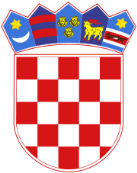   REPUBLIKA  HRVATSKAOPĆINSKI SUD U GOSPIĆUURED PREDSJEDNICE SUDABroj: 7 Su-58/2021-5Gospić, 11. ožujka  2022.Komisija za provedbu postupka prijma u državnu službu,na radno mjesto:I vrste sudski savjetnik– 2 (dva) izvršitelja/ica, na određeno vrijemepovodom oglasa objavljenog na web stranici Ministarstva pravosuđa i uprave, putem nadležne službe za zapošljavanje, na web- stranici Općinskog suda u Gospiću dana 31. siječnja 2022., radi obavljanja poslova radnog mjesta sudski savjetnik u Općinskom sudu u Gospiću, Zemljišnoknjižni odjel u Gospiću i zemljišnoknjižni odjel u Korenici objavljuje: OBAVIJEST KANDIDATIMA O DANU ODRŽAVANJA I NAČINU PROVEDBE POSTUPKA TESTIRANJATestiranje (pisana provjera znanja) za postupak prijma u državnu službu: 2 (dva) izvršitelja/ica: sudski savjetnik, na određeno vrijeme u Općinskom sudu u Gospiću, za kandidate čije su prijave pravovremene, potpune i ispunjavaju formalne uvjete oglasa, održat će sedana 24. ožujka 2022. s početkom u 13,15 sati u prostorijama Općinskog suda u Gospiću, Trg Alojzija Stepinca 3, soba 105za kandidata (inicijali imena i prezimena):1. V.P.uz napomenu da je obvezno krštenje maski za lice ili medicinskih maski u zatvorenim prostorima.Testiranje kandidata: - pisani test (Zakon o zemljišnim knjigama)- intervju s Komisijom za provedbu postupka prijama u državnu službu Način testiranja:Po dolasku na testiranje od kandidata će biti zatraženo predočenje isprave radi utvrđivanja identiteta. Kandidati koji ne mogu dokazati identitet, ne mogu pristupiti testiranju. Nakon utvrđivanja njihovog identiteta kandidati će biti pisano testirani u trajanju od trideset (30) minuta. Kandidati su dužni pridržavati se utvrđenog vremena i rasporeda testiranja. Za vrijeme pisane provjere znanja kandidati se ne smiju koristiti literaturom i zabilješkama, ne smiju napuštati prostoriju u kojoj se obavlja testiranje i moraju obavezno isključiti mobitele. Kandidati koji bi se ponašali neprimjereno ili bi prekršili jedno od gore navedenih pravila bit će udaljeni s testiranja i njihov rezultat i rad Komisija neće bodovati. Za pisanu provjeru znanja kandidatima se dodjeljuje od 0 do 10 bodova. Smatra se da su kandidati zadovoljili na testiranju ako su dobili najmanje 5 bodova. Razgovor s Komisijom (intervju) boduje se od 0 do 10 bodova. Smatra se da su kandidati zadovoljili na intervjuu ako su ostvarili najmanje 5 bodova. Na razgovor (intervju) pristupit će  kandidati koji su ostvarili ukupno najviše bodova. Komisija će kroz razgovor s kandidatima utvrditi znanja, sposobnosti i vještine, interese, profesionalne ciljeve i motivaciju kandidata za rad u državnoj službi te rezultate ostvarene u njihovu dotadašnjem radu. Nakon provedenog testiranja i intervjua Komisija utvrđuje rang-listu kandidata prema ukupnom broju bodova ostvarenih na testiranju i intervjuu. Komisija dostavlja čelniku tijela izvješće o provedenom postupku koje potpisuju svi članovi Komisije. Uz izvješće se prilaže rang-lista kandidata prema ukupnom broju bodova ostvarenih na testiranju i intervjuu. Čelnik tijela donosi rješenje o prijmu kandidata u državnu službu na određeno vrijeme koje će biti objavljeno na web-stranicama Ministarstva pravosuđa i uprave te Općinskog suda u Gospiću. Dostava rješenja smatra se obavljenom istekom osmog dana od dana objave na web-stranici Ministarstva pravosuđa i uprave. Svi kandidati prijavljeni na oglas imaju pravo uvida u dokumentaciju koja se odnosi na navedeni postupak prijma. Kandidat koji je pristupio testiranju može protiv rješenja o prijmu u državnu službu na određeno vrijeme izjaviti žalbu Odboru za državnu službu, putem sudske uprave, u roku od 15 dana od dana dostave rješenja, žalba ne odgađa izvršenje rješenja.Opis poslova: Sudski savjetnik pomaže sucu u radu, samostalno provodi određene sudske postupke, ocjenjuje dokaze i utvrđuje činjenice, izrađuje nacrte sudskih odluka te samostalno ili pod nadzorom, odnosno po uputama suca obavlja druge stručne poslove određene Zakonom ili Sudskim poslovnikom. Podaci o plaći:Podaci o plaći radnog mjesta propisani su u članku 11. Uredbe o izmjenama Uredbe o nazivima radnih mjesta i koeficijentima složenosti poslova u držanoj službi (Narodne novine, broj 37/01, 38/01-ispr., 71/01, 89/01, 112/01, 7/02-ispr., 17/03, 197/03, 21/04, 25/04-ispr., 66/05, 131/05, 11/07, 47/07, 109/07, 58/08, 32/09, 140/09, 21/10, 38/10, 77/10, 113/10, 22/11, 142/11, 31/12, 49/12, 60/12, 78/12, 82/12, 100/12, 124/12, 140/12, 16/13, 25/13, 52/13, 96/13, 126/13, 2/14, 94/14, 140/14, 151/14, 76/15, 100/15, 71/18, 73/19) (www.nn.hr).							KOMISIJA ZA PROVEDBU                                                                                            OGLASA